2021年4月杂志速递《留学》 2021年第6期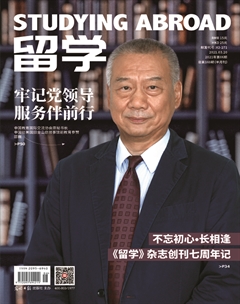 留学杂志简介《留学》定位于中国中学生、大学新生及其家长群体，旨在建构留学行业标准、进而促进中西方文化交流。以维护留学生权益、促进行业发展、推动文化交流为办刊宗旨，发布院校动态信息、解读留学政策变化、反映留学生真实生活、深度分析不同国别与文化之下的社会现状、整合报道行业发展态势。为留学生及其家长提供独立于中介机构的信息作为参考，优化你的留学选择。留学 2021年6期目录目录资讯丨“带这份友情到永远”使馆发布 3月7日下午，中国驻日本大使馆举行纪念“3·11地震”十周年中日青年线上交流会。中国驻日本大使孔铉佑、中国教育国际交流协会会长刘利民、日中友好会馆会长代行宫本雄二分别发表视频致辞，两国青年、志愿者、媒体代表等近100人参...资讯丨包容开放，合作交流使馆发布 2021年3月3日，由光明日报《留学》杂志社主办的不忘初心·长相逢暨《留学》杂志创刊七周年嘉年华在北京隆重举办。美国驻华大使馆新闻文化副参赞Jeffrey Loree、加拿大驻华大使馆一等秘书顾敏（Sarah Gross...资讯丨英国卓越专业大学联盟U7成立官方发布 2021年3月17日，“英国卓越专业联盟”正式成立。“英国卓越专业大学联盟”简称为U7，由英国7所位于不同地区，不同特点的英国老牌大学发起成立，包括：阿伯丁大学、班戈大学、埃塞克斯大学、赫瑞-瓦特大学、雷丁大学、罗伯特高登大学和谢...资讯丨国际版线下考试可携带卡西欧电子辞典入场行业动态 CATTI国际版线下考试可携带卡西欧电子辞典（E-R、E-XA系列）入场。CATTI考试作为国内高含金量的翻译资格水平考试，推出的CATTI国际版考试已于2020年末首次在海外举行。 专家建议： 合理使用专业学习工具辅助学习 CA...封面故事丨“触手可及的世界”主题沙龙 文化旅游：远方在等待旅游，是留学生活的重要组成部分;旅游，也是与留学行业密切交织的重要行业。在新冠肺炎疫情期间，文化旅游行业遭受了极大的冲击，但是，人们对于远方的憧憬却不会停歇...封面故事丨出境后备军 护航留学路在“出境服务”这一板块，中国电信美洲分公司美国及加拿大區域经理李重远、温州肯恩大学副校长许书利、我爱我家集团海外总经理刘震、北京康联信远投资咨询有限公司项目总监卢盈帆围绕“出境后备军·护航留学路”为主题发表了演讲。 首先上台的我爱...深度丨世界正在“变老”老龄化问题，对全世界构成考验。 2021年2月24日，韩国统计厅发布了该国“2020年出生与死亡统计结果”。数据显示，2020年韩国的出生人口为27.2万人。2017年，韩国的出生人口跌至40万人以下。仅过去3年，这一数字再度大幅下跌。此外...留学安全丨“疫苗”诈骗，你遇到过吗？在新冠肺炎流行期间，“疫苗”诈骗也在流行。 你能想到有一天你接收的疫苗接种短信是诈骗短信吗？ 2021年1月31日，《中国青年报》报道，一位姓罗的先生接收到了自称“疾控中心”发来的新冠病毒疫苗预接种短信。短信显示新冠病毒疫苗在国内已经开放预...留学安全丨驱散校园欺凌阴云 守护每一个“少年的你”鼓起勇气，对校园欺凌说“不”。 近日，电影《少年的你》提名了2021年度奥斯卡最佳国际影片。该片讲述了优等生陈念与街头混混小北相知相伴的故事。在校园霸凌的阴云笼罩下，主人公身心伤痕累累，命运也因此改变。 这一影片将校园霸凌事件搬上银幕，引发...留学事务所丨“职业教育+留学”成就教育新可能下一个十年，可能是职业教育的天下。 《新华字典》1998年修订本收录了这样一个例句：“张华考上了北京大学;李萍进了中等技术学校;我在百货公司当售货员。我们都有光明的前途。” 时隔二十余年，这句话再次被网友“翻”出来，并在网络上引起热议。有人...留学事务所丨初心如磐，使命在肩探访二十年留学“老店”。 时逢315国际消费者权益日，《留学》杂志作为留学行业一线的专业垂直媒体，发起了针对留学行业的摸底与探查活动。自2021年3月15日开始，《留学》将用6个月的时间，围绕“留学事务所”11大办事处业务内容，探访留学行业...世界真奇妙丨奇妙之旅：博物馆的那些事儿无论你去或不去，博物馆总在那里等着你。 “两会”期间，“中国美术馆馆长谈网红展打卡拍照”话题登上了新浪微博热搜榜第一名。全国政协委员、中国美术馆馆长吴为山认为，观众能到博物馆、美术馆拍照，本身也是好事情，欣赏美需要时间积累，拍照是培养大众对...艺术留学丨出国学设计这些信息你需要知道设计，可不是画画就行。 说到设计，很多人首先想到的是身着各奢侈品牌成衣或高定服装，在各大时装周后台“指点江山”的服装设计师。但其实，设计的种类繁多，服装设计只是其中的一个门类，而人们对于设计师的固有印象也并不能反映他们的真实生活。对于想要出...预留学丨签证办理正在“去纸质化”在线化的不只有教育。 电子签证又称e-visa，是海外公民更便捷地办理进入目的国所需手续，签证持有者的信息会以云端数据的形式存储在系统中。近年来，随着互联网和大数据技术的发展，纸质办公正在被电子办公逐渐取代，出入境这一特殊领域虽然变化相对缓...俄语面面观丨英雄的城市荣誉称号之下，是艰苦卓绝的战斗与惨烈的牺牲。 在俄语中，“英雄城”（город-герой）是个专有名词，特指根据1965年5月8日，由苏联最高苏维埃主席团法令的批准，陆续授予1941—1945年苏联伟大卫国战争中英勇防御的城市的荣誉称号。